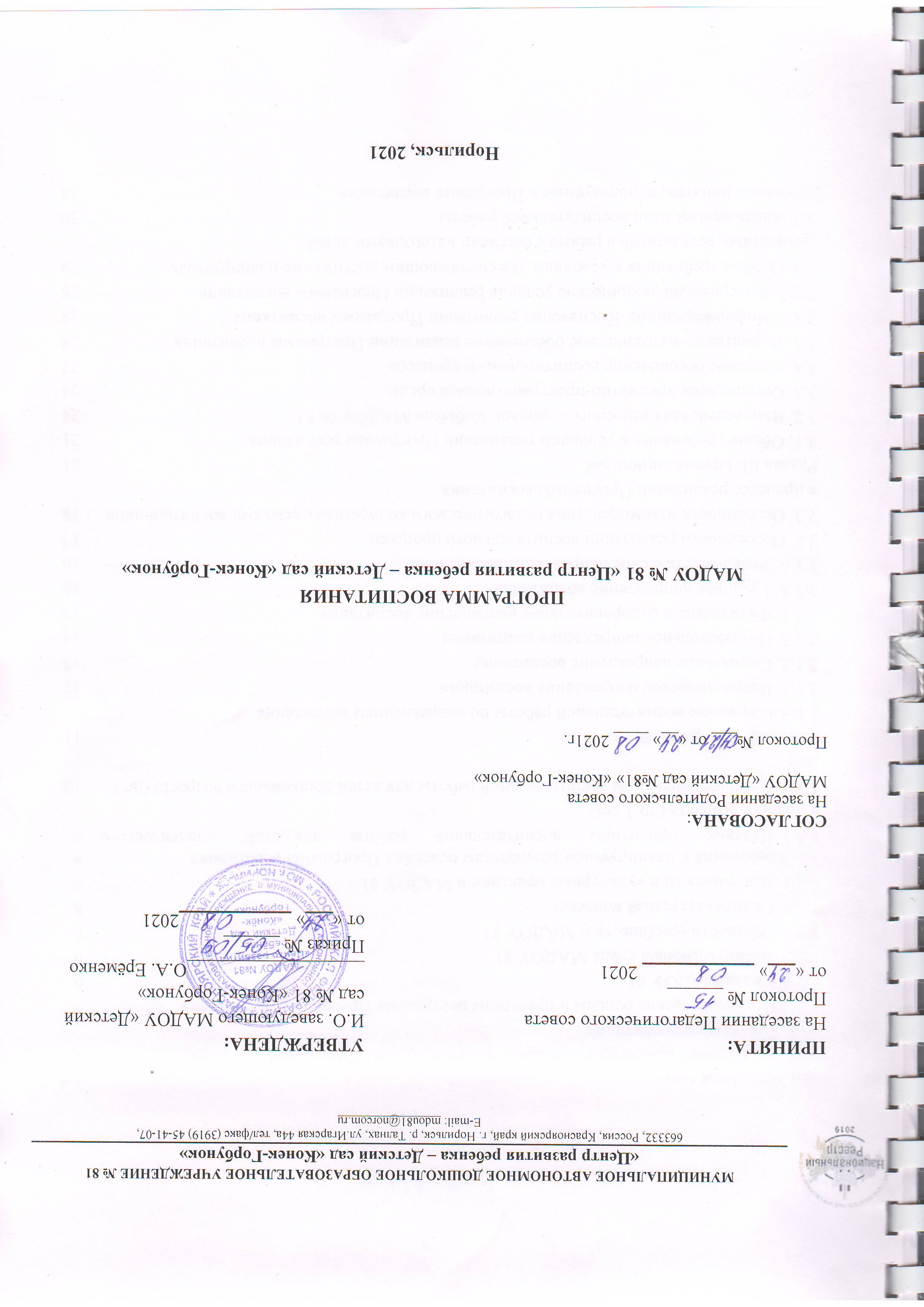 СОДЕРЖАНИЕПояснительная запискаПрограмма воспитания МАДОУ № 81 «Центр развития ребенка – детский сад «Конек-Горбунок» (далее – МАДОУ 81), разработана на основе требований Федерального закона от 31 июля 2020 г. № 304-ФЗ «О внесении изменений в Федеральный закон «Об образовании в Российской Федерации» по вопросам воспитания обучающихся», с учетом Плана мероприятий по реализации в 2021–2025 годах, Стратегии развития воспитания в Российской Федерации на период до 2025 года, Федерального государственного образовательного стандарта дошкольного образования.Работа по воспитанию, формированию и развитию личности обучающихся в МАДОУ 81 предполагает преемственность по отношению к достижению воспитательных целей начального общего образования (далее – НОО), к реализации Рабочей программы воспитания, одобренной федеральным учебно-методическим объединением по общему образованию (протокол от 2 июня 2020 г. № 2/20) и размещенной на портале https://fgosreestr.ru.МАДОУ 81 руководствуется определением понятия «образовательная программа», предложенным в Федеральном законе от 29 декабря 2012 г. № 273-ФЗ «Об образовании 
в Российской Федерации» (далее – Федеральный закон): «образовательная программа – комплекс основных характеристик образования (объем, содержание, планируемые результаты) и организационно-педагогических условий, который представлен в виде учебного плана, календарного учебного графика, рабочих программ учебных предметов, курсов, дисциплин (модулей), иных компонентов, оценочных и методических материалов, а также в предусмотренных настоящим Федеральным законом случаях в виде рабочей программы воспитания, календарного плана воспитательной работы, форм аттестации».Программа воспитания является компонентом основной образовательной программы дошкольного образования (далее – ДО). В связи с этим структура Программы воспитания включает три раздела – целевой, содержательный и организационный, в каждом из них предусматривается обязательная часть и часть, формируемая участниками образовательных отношений.Под воспитанием понимается «деятельность, направленная на развитие личности, создание условий для самоопределения и социализации обучающихся на основе социокультурных, духовно-нравственных ценностей и принятых в российском обществе правил и норм поведения в интересах человека, семьи, общества и государства, формирование у обучающихся чувства патриотизма, гражданственности, уважения к памяти защитников Отечества и подвигам Героев Отечества, закону и правопорядку, человеку труда и старшему поколению, взаимного уважения, бережного отношения к культурному наследию и традициям многонационального народа Российской Федерации, природе и окружающей среде».Программа воспитания МАДОУ 81 основана на воплощении национального воспитательного идеала, который понимается как высшая цель образования, нравственное (идеальное) представление о человеке.В основе процесса воспитания детей в МАДОУ 81 лежат конституционные 
и национальные ценности российского общества.Целевые ориентиры рассматриваются как возрастные характеристики возможных достижений ребенка, которые коррелируют с портретом выпускника МАДОУ 81 
и с базовыми духовно-нравственными ценностями. Планируемые результаты определяют направления для разработчиков Программы воспитания.С учетом особенностей социокультурной среды, в которой воспитывается ребенок, 
в Программе воспитания отражены взаимодействие участников образовательных отношений со всеми субъектами образовательных отношений. Только при подобном подходе, возможно, воспитать гражданина и патриота, раскрыть способности и таланты детей, подготовить их к жизни в высокотехнологичном, конкурентном обществе.Для того чтобы эти ценности осваивались ребёнком, они должны найти свое отражение в основных направлениях воспитательной работы МАДОУ 81.Ценности Родины и природы лежат в основе патриотического направления воспитания.Ценности человека, семьи, дружбы, сотрудничества лежат в основе социального направления воспитания.Ценность знания лежит в основе познавательного направления воспитания.Ценность здоровья лежит в основе физического и оздоровительного направления воспитания.Ценность труда лежит в основе трудового направления воспитания.Ценности культуры и красоты лежат в основе этико-эстетического направления воспитания.Реализация Программы воспитания основана на взаимодействии с разными субъектами образовательных отношений. МАДОУ 81 в части, формируемой участниками образовательных отношений, дополняет приоритетные направления воспитания с учетом реализуемой основной образовательной программы, региональной и муниципальной специфики реализации Стратегии развития воспитания в Российской Федерации на период до 2025 года. Воспитательные задачи, согласно Федеральному государственному образовательному стандарту дошкольного образования (далее – ФГОС ДО), реализуются в рамках образовательных областей – социально-коммуникативного, познавательного, речевого, художественно-эстетического развития, физического развития.Реализация Программы воспитания предполагает социальное партнерство с другими организациями: МУ «Музеем истории освоения и развития Норильского промышленного района», Центром внешкольной работы, Государственными природными Заповедниками Таймыра, МБДОУ № 83 «Золотой петушок», МБОУ СОШ №39. Раздел I. Целевые ориентиры и планируемые результаты Программы воспитанияЦель Программы воспитанияОбщая цель воспитания в МАДОУ 81 – личностное развитие дошкольников и создание условий для их позитивной социализации на основе базовых ценностей российского общества через:формирование ценностного отношения к окружающему миру, другим людям, себе;овладение первичными представлениями о базовых ценностях, а также выработанных обществом нормах и правилах поведения;приобретение первичного опыта деятельности и поведения в соответствии 
с базовыми национальными ценностями, нормами и правилами, принятыми 
в обществе.Задачи воспитания формируются для каждого возрастного периода (1 год – 3 года, 3 года – 8 лет) на основе планируемых результатов достижения цели воспитания 
и реализуются в единстве с развивающими задачами, определенными действующими нормативными правовыми документами в сфере ДО. Задачи воспитания соответствуют основным направлениям воспитательной работы.1.2. Методологические основы и принципы построения Программы воспитанияМетодологической основой Программы воспитания являются антропологический, культурно-исторический и практичные подходы. Концепция Программы воспитания основывается 
на базовых ценностях воспитания, заложенных в определении воспитания, содержащемся 
в Федеральном законе от 29 декабря 2012 г. № 273-ФЗ «Об образовании 
в Российской Федерации».Методологическими ориентирами воспитания также выступают следующие идеи отечественной педагогики и психологии: развитие личного субъективного мнения и личности ребенка в деятельности; духовно-нравственное, ценностное и смысловое содержание воспитания; идея о сущности детства как сенситивного периода воспитания; амплификация (обогащение) развития ребёнка средствами разных «специфически детских видов деятельности».Программа воспитания руководствуется принципами ДО, определенными ФГОС ДО.Программа воспитания построена на основе духовно-нравственных и социокультурных ценностей и принятых в обществе правил и норм поведения в интересах человека, семьи, общества и опирается на следующие принципы:принцип гуманизма. Приоритет жизни и здоровья человека, прав и свобод личности, свободного развития личности; воспитание взаимоуважения, трудолюбия, гражданственности, патриотизма, ответственности, правовой культуры, бережного отношения 
к природе и окружающей среде, рационального природопользования;принцип ценностного единства и совместности. Единство ценностей и смыслов воспитания, разделяемых всеми участниками образовательных отношений, содействие, сотворчество и сопереживание, взаимопонимание и взаимное уважение;принцип общего культурного образования. Воспитание основывается на культуре 
и традициях России, включая культурные особенности региона;принцип следования нравственному примеру. Пример как метод воспитания позволяет расширить нравственный опыт ребенка, побудить его к открытому внутреннему диалогу, пробудить в нем нравственную рефлексию, обеспечить возможность выбора при построении собственной системы ценностных отношений, продемонстрировать ребенку реальную возможность следования идеалу в жизни;принципы безопасной жизнедеятельности. Защищенность важных интересов личности от внутренних и внешних угроз, воспитание через призму безопасности и безопасного поведения;принцип совместной деятельности ребенка и взрослого. Значимость совместной деятельности взрослого и ребенка на основе приобщения к культурным ценностям и их освоения;принцип инклюзивности. Организация образовательного процесса, при котором все дети, независимо от их физических, психических, интеллектуальных, культурно-этнических, языковых и иных особенностей, включены в общую систему образования.Данные принципы реализуются в укладе ОО, включающем воспитывающие среды, общности, культурные практики, совместную деятельность и события.1.2.1. Уклад МАДОУ 81Уклад – общественный договор участников образовательных отношений, опирающийся на базовые национальные ценности, содержащий традиции региона и ОО, задающий культуру поведения сообществ, описывающий предметно-пространственную среду, деятельности и социокультурный контекст.Уклад учитывает специфику и конкретные формы организации распорядка дневного, недельного, месячного, годового циклов жизни МАДОУ 81.Уклад способствует формированию ценностей воспитания, которые разделяются всеми участниками образовательных отношений (воспитанниками, родителями, педагогами и другими сотрудниками МАДОУ 81).1.2.2. Воспитывающая среда МАДОУ 81Воспитывающая среда – это особая форма организации образовательного процесса, реализующего цель и задачи воспитания.Воспитывающая среда определяется целью и задачами воспитания, 
духовно-нравственными и социокультурными ценностями, образцами и практиками. Основными характеристиками воспитывающей среды являются ее насыщенность и структурированность.1.2.3. Общности (сообщества) МАДОУ 81Профессиональная общность – это устойчивая система связей и отношений между людьми, единство целей и задач воспитания, реализуемое всеми сотрудниками МАДОУ 81. Сами участники общности должны разделять те ценности, которые заложены в основу Программы воспитания. Основой эффективности такой общности является рефлексия собственной профессиональной деятельности.Воспитатель, а также другие сотрудники должны:быть примером в формировании полноценных и сформированных ценностных ориентиров, норм общения и поведения;мотивировать детей к общению друг с другом, поощрять даже самые незначительные стремления к общению и взаимодействию;поощрять детскую дружбу, стараться, чтобы дружба между отдельными детьми внутри группы сверстников принимала общественную направленность;заботиться о том, чтобы дети непрерывно приобретали опыт общения на основе чувства доброжелательности;содействовать проявлению детьми заботы об окружающих, учить проявлять чуткость к сверстникам, побуждать детей сопереживать, беспокоиться, проявлять внимание к заболевшему товарищу;воспитывать в детях такие качества личности, которые помогают влиться в общество сверстников (организованность, общительность, отзывчивость, щедрость, доброжелательность 
и пр.);учить детей совместной деятельности, насыщать их жизнь событиями, 
которые сплачивали бы и объединяли ребят;воспитывать в детях чувство ответственности перед группой за свое поведение.Профессионально-родительская общность включает сотрудников МАДОУ 81 и всех взрослых членов семей воспитанников, которых связывают не только общие ценности, цели развития и воспитания детей, но и уважение друг к другу. Основная задача – объединение усилий по воспитанию ребенка в семье и в дошкольном учреждении. Зачастую поведение ребенка сильно различается дома и в дошкольном учреждении. Без совместного обсуждения воспитывающими взрослыми особенностей ребенка невозможно выявление и в дальнейшем создание условий, которые необходимы для его оптимального и полноценного развития и воспитания.Детско-взрослая общность. Для общности характерно содействие друг другу, сотворчество и сопереживание, взаимопонимание и взаимное уважение, отношение к ребенку как к полноправному человеку, наличие общих симпатий, ценностей и смыслов у всех участников общности.Детско-взрослая общность является источником и механизмом воспитания ребенка. Находясь в общности, ребенок сначала приобщается к тем правилам и нормам, которые вносят взрослые в общность, а затем эти нормы усваиваются ребенком и становятся его собственными.Общность строится и задается системой связей и отношений ее участников. 
В каждом возрасте и каждом случае она будет обладать своей спецификой в зависимости 
от решаемых воспитательных задач.Детская общность. Общество сверстников – необходимое условие полноценного развития личности ребенка. Здесь он непрерывно приобретает способы общественного поведения, под руководством воспитателя учится умению дружно жить, сообща играть, трудиться, заниматься, достигать поставленной цели. Чувство приверженности к группе сверстников рождается тогда, когда ребенок впервые начинает понимать, что рядом с ним такие же, как он сам, что свои желания необходимо соотносить с желаниями других.Воспитатель должен воспитывать у детей навыки и привычки поведения, качества, определяющие характер взаимоотношений ребенка с другими людьми и его успешность в том или ином сообществе. Поэтому так важно придать детским взаимоотношениям дух доброжелательности, развивать у детей стремление и умение помогать как старшим, так и друг другу, оказывать сопротивление плохим поступкам, общими усилиями достигать поставленной цели.Одним из видов детских общностей являются разновозрастные детские общности. 
В дошкольном учреждении должна быть обеспечена возможность взаимодействия ребенка, как со старшими, так и с младшими детьми. Включенность ребенка в отношения со старшими, помимо подражания и приобретения нового, рождает опыт послушания, следования общим для всех правилам, нормам поведения и традициям. Отношения с младшими – это возможность для ребенка стать авторитетом и образцом для подражания, а также пространство для воспитания заботы и ответственности.Организация жизнедеятельности детей дошкольного возраста в разновозрастной группе обладает большим воспитательным потенциалом для инклюзивного образования.Культура поведения воспитателя в общностях как значимая составляющая уклада. Культура поведения взрослых в детском саду направлена на создание воспитывающей среды как условия решения возрастных задач воспитания. Общая психологическая атмосфера, эмоциональный настрой группы, спокойная обстановка, отсутствие спешки, разумная сбалансированность планов – это необходимые условия нормальной жизни и развития детей.Воспитатель должен соблюдать кодекс нормы профессиональной этики и поведения:педагог всегда выходит навстречу родителям и приветствует родителей и детей первым;улыбка – всегда обязательная часть приветствия;педагог описывает события и ситуации, но не даёт им оценки;педагог не обвиняет родителей и не возлагает на них ответственность за поведение детей в детском саду;тон общения ровный и дружелюбный, исключается повышение голоса;уважительное отношение к личности воспитанника;умение заинтересованно слушать собеседника и сопереживать ему;умение видеть и слышать воспитанника, сопереживать ему;уравновешенность и самообладание, выдержка в отношениях с детьми;умение быстро и правильно оценивать сложившуюся обстановку и в то же время не торопиться с выводами о поведении и способностях воспитанников;умение сочетать мягкий эмоциональный и деловой тон в отношениях с детьми;умение сочетать требовательность с чутким отношением к воспитанникам;знание возрастных и индивидуальных особенностей воспитанников;соответствие внешнего вида статусу воспитателя детского сада.1.2.4. Социокультурный контекстСоциокультурный контекст – это социальная и культурная среда, в которой человек растет и живет. Он также включает в себя влияние, которое среда оказывает на идеи и поведение человека.Социокультурные ценности являются определяющими в структурно-содержательной основе Программы воспитания.Социокультурный контекст воспитания является вариативной составляющей воспитательной программы. Он учитывает этнокультурные, конфессиональные и региональные особенности и направлен на формирование ресурсов воспитательной программы.Реализация социокультурного контекста опирается на построение социального партнерства образовательной организации.В рамках социокультурного контекста повышается роль родительской общественности как субъекта образовательных отношений в Программе воспитания.1.2.5. Деятельности и культурные практики в МАДОУ 81Цели и задачи воспитания реализуются во всех видах деятельности дошкольника, обозначенных во ФГОС ДО. В качестве средств реализации цели воспитания могут выступать следующие основные виды деятельности и культурные практики:предметно-целевая (виды деятельности, организуемые взрослым, в которых 
он открывает ребенку смысл и ценность человеческой деятельности, способы ее реализации совместно с родителями, воспитателями, сверстниками);культурные практики (активная, самостоятельная апробация каждым ребенком инструментального и ценностного содержаний, полученных от взрослого, и способов 
их реализации в различных видах деятельности через личный опыт);свободная инициативная деятельность ребенка (его спонтанная самостоятельная активность, в рамках которой он реализует свои базовые устремления: любознательность, общительность, опыт деятельности на основе усвоенных ценностей).1.3. Требования к планируемым результатам освоения Программы воспитанияПланируемые результаты воспитания носят отсроченный характер, но деятельность воспитателя нацелена на перспективу развития и становления личности ребенка. 
Поэтому результаты достижения цели воспитания даны в виде целевых ориентиров, представленных в виде обобщенных портретов ребенка к концу раннего и дошкольного возрастов. Основы личности закладываются в дошкольном детстве, и, если какие-либо линии развития не получат своего становления в детстве, это может отрицательно сказаться на гармоничном развитии человека в будущем.На уровне МАДОУ 81 не осуществляется оценка результатов воспитательной работы в соответствии с ФГОС ДО, так как «целевые ориентиры основной образовательной программы дошкольного образования не подлежат непосредственной оценке, в том числе в виде педагогической диагностики (мониторинга), и не являются основанием для их формального сравнения с реальными достижениями детей».1.3.1. Целевые ориентиры воспитательной работы для детей младенческого и раннего возраста (до 3 лет)Портрет ребенка младенческого и раннего возраста (к 3-м годам)1.3.2. Целевые ориентиры воспитательной работы для детей дошкольного возраста (до 8 лет)Портрет ребенка дошкольного возраста (к 8-ми годам)Раздел II. Содержательный2.1. Содержание воспитательной работы по направлениям воспитанияСодержание Программы воспитания реализуется в ходе освоения детьми дошкольного возраста всех образовательных областей, обозначенных во ФГОС ДО, одной из задач которого является объединение воспитания и обучения в целостный образовательный процесс на основе духовно-нравственных и социокультурных ценностей, принятых в обществе правил и норм поведения в интересах человека, семьи, общества:социально-коммуникативное развитие;познавательное развитие;речевое развитие;художественно-эстетическое развитие;физическое развитие.В пояснительной записке ценности воспитания соотнесены с направлениями воспитательной работы. Предложенные направления не заменяют и не дополняют собой деятельность по пяти образовательным областям, а фокусируют процесс усвоения ребенком базовых ценностей в целостном образовательном процессе. На их основе определяются региональный и муниципальный компоненты.2.1.1. Патриотическое направление воспитанияЦенности Родина и природа лежат в основе патриотического направления воспитания. Патриотизм – это воспитание в ребенке нравственных качеств, чувства любви, интереса к своей стране – России, своему краю, малой родине, своему народу и народу России в целом (гражданский патриотизм), ответственности, трудолюбия; ощущения принадлежности к своему народу. Патриотическое направление воспитания строится на идее патриотизма как нравственного чувства, которое вырастает из культуры человеческого бытия, особенностей образа жизни и ее уклада, народных и семейных традиций.Воспитательная работа в данном направлении связана со структурой самого понятия «патриотизм» и определяется через следующие взаимосвязанные компоненты:когнитивно-смысловой, связанный со знаниями об истории России, своего края, духовных и культурных традиций и достижений многонационального народа России;эмоционально-ценностный, характеризующийся любовью к Родине – России, уважением к своему народу, народу России в целом;регуляторно-волевой, обеспечивающий укоренение знаний в духовных и культурных традициях своего народа, деятельность на основе понимания ответственности за настоящее и будущее своего народа, России.Задачи патриотического воспитания:формирование любви к родному краю, родной природе, родному языку, культурному наследию своего народа;воспитание любви, уважения к своим национальным особенностям и чувства собственного достоинства как представителя своего народа;воспитание уважительного отношения к гражданам России в целом, своим соотечественникам и согражданам, представителям всех народов России, к ровесникам, родителям, соседям, старшим, другим людям вне зависимости от их этнической принадлежности;воспитание любви к родной природе, природе своего края, России, понимания единства природы и людей и бережного ответственного отношения к природе.При реализации указанных задач воспитатель ДОО должен сосредоточить свое внимание на нескольких основных направлениях воспитательной работы:ознакомлении детей с историей, героями, культурой, традициями России и своего народа;организации коллективных творческих проектов, направленных на приобщение детей к российским общенациональным традициям;формировании правильного и безопасного поведения в природе, осознанного отношения к растениям, животным, к последствиям хозяйственной деятельности человека.2.1.2. Социальное направление воспитанияЦенности семья, дружба, человек и сотрудничество лежат в основе социального направления воспитания.В дошкольном детстве ребенок открывает Личность другого человека и его значение в собственной жизни и жизни людей. Он начинает осваивать все многообразие социальных отношений и социальных ролей. Он учится действовать сообща, подчиняться правилам, нести ответственность за свои поступки, действовать в интересах семьи, группы. Формирование правильного ценностно-смыслового отношения ребенка к социальному окружению невозможно без грамотно выстроенного воспитательного процесса, в котором обязательно должна быть личная социальная инициатива ребенка в детско-взрослых и детских общностях. Важным аспектом является формирование у дошкольника представления о мире профессий взрослых, появление 
к моменту подготовки к школе положительной установки к обучению в школе как важному шагу взросления.Основная цель социального направления воспитания дошкольника заключается 
в формировании ценностного отношения детей к семье, другому человеку, развитии дружелюбия, создания условий для реализации в обществе.Выделяются основные задачи социального направления воспитания.Формирование у ребенка представлений о добре и зле, позитивного образа семьи с детьми, ознакомление с распределением ролей в семье, образами дружбы в фольклоре и детской литературе, примерами сотрудничества и взаимопомощи людей в различных видах деятельности (на материале истории России, ее героев), милосердия и заботы.Анализ поступков самих детей в группе в различных ситуациях.Формирование навыков, необходимых для полноценного существования в обществе: эмпатии (сопереживания), коммуникабельности, заботы, ответственности, сотрудничества, умения договариваться, умения соблюдать правила.Развитие способности поставить себя на место другого как проявление личностной зрелости и преодоление детского эгоизма.При реализации данных задач воспитатель должен сосредоточить свое внимание 
на нескольких основных направлениях воспитательной работы:организовывать сюжетно-ролевые игры (в семью, в команду и т. п.), игры с правилами, традиционные народные игры и пр.;воспитывать у детей навыки поведения в обществе; учить детей сотрудничать, организуя групповые формы в продуктивных видах деятельности;учить детей анализировать поступки и чувства – свои и других людей;организовывать коллективные проекты заботы и помощи;создавать доброжелательный психологический климат в группе.2.1.3. Познавательное направление воспитанияЦенность – знания. Цель познавательного направления воспитания – формирование ценности познания.Значимым для воспитания ребенка является формирование целостной картины мира, в которой интегрировано ценностное, эмоционально окрашенное отношение к миру, людям, природе, деятельности человека.Задачи познавательного направления воспитания:развитие любознательности, формирование опыта познавательной инициативы;формирование ценностного отношения к взрослому как источнику знаний;приобщение ребенка к культурным способам познания (книги, интернет-источники, дискуссии и др.).Направления деятельности воспитателя:совместная деятельность воспитателя с детьми на основе наблюдения, сравнения, проведения опытов (экспериментирования), организации походов и экскурсий, просмотра доступных для восприятия ребенка познавательных фильмов, чтения и просмотра книг;организация конструкторской и продуктивной творческой деятельности, проектной и исследовательской деятельности детей совместно со взрослыми;организация насыщенной и структурированной образовательной среды, включающей иллюстрации, видеоматериалы, ориентированные на детскую аудиторию; различного типа конструкторы и наборы для экспериментирования.2.1.4. Физическое и оздоровительное направление воспитанияЦенность – здоровье. Цель данного направления – сформировать навыки здорового образа жизни, где безопасность жизнедеятельности лежит в основе всего. Физическое развитие и освоение ребенком своего тела происходит в виде любой двигательной активности: выполнение бытовых обязанностей, игр, ритмики и танцев, творческой деятельности, спорта, прогулок.Задачи по формированию здорового образа жизни:обеспечение построения образовательного процесса физического воспитания детей (совместной и самостоятельной деятельности) на основе здоровье формирующих и здоровье сберегающих технологий, и обеспечение условий для гармоничного физического и эстетического развития ребенка;закаливание, повышение сопротивляемости к воздействию условий внешней среды; укрепление опорно-двигательного аппарата; развитие двигательных способностей, обучение двигательным навыкам и умениям;формирование элементарных представлений в области физической культуры, здоровья и безопасного образа жизни;организация сна, здорового питания, выстраивание правильного режима дня;воспитание экологической культуры, обучение безопасности жизнедеятельности.Направления деятельности воспитателя:организация подвижных, спортивных игр, в том числе традиционных народных игр, дворовых игр на территории детского сада;создание детско-взрослых проектов по здоровому образу жизни;введение оздоровительных традиций в ДОО.Формирование у дошкольников культурно-гигиенических навыков является важной частью воспитания культуры здоровья. Воспитатель должен формировать у дошкольников понимание того, что чистота лица и тела, опрятность одежды отвечают не только гигиене и здоровью человека, но и социальным ожиданиям окружающих людей.Особенность культурно-гигиенических навыков заключается в том, что они должны формироваться на протяжении всего пребывания ребенка в ДОО.В формировании культурно-гигиенических навыков режим дня играет одну из ключевых ролей. Привыкая выполнять серию гигиенических процедур с определенной периодичностью, ребенок вводит их в свое бытовое пространство, и постепенно они становятся для него привычкой.Формируя у детей культурно-гигиенические навыки, воспитатель ДОО должен сосредоточить свое внимание на нескольких основных направлениях воспитательной работы:формировать у ребенка навыки поведения во время приема пищи; формировать у ребенка представления о ценности здоровья, красоте 
и чистоте тела; формировать у ребенка привычку следить за своим внешним видом;включать информацию о гигиене в повседневную жизнь ребенка, в игру.Работа по формированию у ребенка культурно-гигиенических навыков должна вестись в тесном контакте с семьей.2.1.5. Трудовое направление воспитанияЦенность – труд. С дошкольного возраста каждый ребенок обязательно должен принимать участие в труде, и те несложные обязанности, которые он выполняет 
в детском саду и в семье, должны стать повседневными. Только при этом условии труд оказывает на детей определенное воспитательное воздействие и подготавливает 
их к осознанию его нравственной стороны.Основная цель трудового воспитания дошкольника заключается в формировании ценностного отношения детей к труду, трудолюбия, а также в приобщении ребенка к труду. Можно выделить основные задачи трудового воспитания.Ознакомление с доступными детям видами труда взрослых и воспитание положительного отношения к их труду, познание явлений и свойств, связанных с преобразованием материалов и природной среды, которое является следствием трудовой деятельности взрослых и труда самих детей.Формирование навыков, необходимых для трудовой деятельности детей, воспитание навыков организации своей работы, формирование элементарных навыков планирования.Формирование трудового усилия (привычки к доступному дошкольнику напряжению физических, умственных и нравственных сил для решения трудовой задачи).При реализации данных задач воспитатель должен сосредоточить свое внимание 
на нескольких направлениях воспитательной работы:показать детям необходимость постоянного труда в повседневной жизни, использовать его возможности для нравственного воспитания дошкольников;воспитывать у ребенка бережливость (беречь игрушки, одежду, труд и старания родителей, воспитателя, сверстников), так как данная черта непременно сопряжена 
с трудолюбием;предоставлять детям самостоятельность в выполнении работы, чтобы они почувствовали ответственность за свои действия;собственным примером трудолюбия и занятости создавать у детей соответствующее настроение, формировать стремление к полезной деятельности;связывать развитие трудолюбия с формированием общественных мотивов труда, желанием приносить пользу людям.2.1.6. Этико-эстетическое направление воспитанияЦенности – культура и красота. Культура поведения в своей основе имеет глубоко социальное нравственное чувство – уважение к человеку, к законам человеческого общества. Культура отношений является делом не столько личным, сколько общественным. Конкретные представления о культуре поведения усваиваются ребенком вместе с опытом поведения, с накоплением нравственных представлений.Можно выделить основные задачи этико-эстетического воспитания:формирование культуры общения, поведения, этических представлений;воспитание представлений о значении опрятности и красоты внешней, ее влиянии на внутренний мир человека;развитие предпосылок ценностно-смыслового восприятия и понимания произведений искусства, явлений жизни, отношений между людьми;воспитание любви к прекрасному, уважения к традициям и культуре родной страны и других народов;развитие творческого отношения к миру, природе, быту и к окружающей ребенка действительности;формирование у детей эстетического вкуса, стремления окружать себя прекрасным, создавать его.Для того чтобы формировать у детей культуру поведения, воспитатель ДОО должен сосредоточить свое внимание на нескольких основных направлениях воспитательной работы:учить детей уважительно относиться к окружающим людям, считаться с их делами, интересами, удобствами;воспитывать культуру общения ребенка, выражающуюся в общительности, этикет вежливости, предупредительности, сдержанности, умении вести себя в общественных местах;воспитывать культуру речи: называть взрослых на «вы» и по имени и отчеству; 
не перебивать говорящих и выслушивать других; говорить четко, разборчиво, владеть голосом;воспитывать культуру деятельности, что подразумевает умение обращаться 
с игрушками, книгами, личными вещами, имуществом МАДОУ 81; умение подготовиться 
к предстоящей деятельности, четко и последовательно выполнять и заканчивать ее, 
после завершения привести в порядок рабочее место, аккуратно убрать все за собой; привести в порядок свою одежду.Цель эстетического воспитания – становление у ребенка ценностного отношения 
к красоте. Эстетическое воспитание через обогащение чувственного опыта и развитие эмоциональной сферы личности влияет на становление нравственной и духовной составляющей внутреннего мира ребенка.Направления деятельности воспитателя по эстетическому воспитанию предполагают следующее:выстраивание взаимосвязи художественно-творческой деятельности самих детей 
с воспитательной работой через развитие восприятия, образных представлений, воображения и творчества;уважительное отношение к результатам творчества детей, широкое включение 
их произведений в жизнь МАДОУ 81;организацию выставок, концертов, создание эстетической развивающей среды и др.;формирование чувства прекрасного на основе восприятия художественного слова на русском и родном языке;реализация вариативности содержания, форм и методов работы с детьми по разным направлениям эстетического воспитания.2.2. Особенности реализации воспитательного процессаВ соответствии с Федеральным Законом от 29.12.2012 №273-ФЗ «Об образовании в Российской Федерации» дошкольное образование направлено на формирование общей культуры, развитие физических, интеллектуальных, нравственных, эстетических и личностных качеств, формирование предпосылок учебной деятельности, сохранение и укрепление здоровья детей дошкольного возраста.Образовательные программы МАДОУ 81 направлены на разностороннее развитие детей дошкольного возраста с учетом их возрастных и индивидуальных особенностей, в том числе на достижение детьми дошкольного возраста уровня развития, необходимого и достаточного для успешного освоения ими образовательных программ НОО, на основе специфичных для детей дошкольного возраста видов деятельности. Программа воспитания учитывает условия, существующие в МАДОУ 81, индивидуальные особенности, интересы, потребности воспитанников и их родителей.Процесс воспитания в МАДОУ 81 основывается на общепедагогических принципах, изложенных в ФГОС ДО (Раздел I, пункт 1.2.): - поддержка разнообразия детства; - сохранение уникальности и самоценности детства как важного этапа в общем развитии человека, самоценность детства - понимание (рассмотрение) детства как периода жизни значимого самого по себе, без всяких условий; значимого тем, что происходит с ребенком сейчас, а не тем, что этот период есть период подготовки к следующему периоду - личностно-развивающий и гуманистический характер взаимодействия взрослых (родителей (законных представителей), педагогических и иных работников МАДОУ 81) и детей; - уважение личности ребенка.Программа воспитания реализуется в течение всего времени нахождения ребенка в детском саду: в процессе НОД, режимных моментах, совместной деятельности с детьми и индивидуальной работы.Основой воспитательной работы являются общие для всего детского сада событийные мероприятия, в которых участвуют дети всех возрастных групп. Межвозрастное взаимодействие дошкольников способствует их взаимообучению и взаимовоспитанию. Общение младших по возрасту ребят с более старшими на основе технологии «Открытые двери», создает благоприятные условия для формирования дружеских отношений, положительных эмоций, проявления уважения, самостоятельности. Это дает большой воспитательный результат, чем прямое влияние педагога.Детская художественная литература и народное творчество традиционно рассматриваются педагогами МАДОУ 81 в качестве наиболее доступных и действенных в воспитательном отношении видов искусства, обеспечивающих развитие личности дошкольника в соответствии с общечеловеческими и национальными ценностными установками.Педагогический коллектив МАДОУ 81 ориентирован на организацию разнообразных форм детских сообществ. Это творческие объединения, исследовательские лаборатории, конструкторские бюро, детсковзрослые объединения. Данные сообщества обеспечивают полноценный опыт социализации детей.Дополнительным воспитательным ресурсом по приобщению дошкольников к истории и культуре своего родного края являются мини-музеи «Заполярье», организованные в МАДОУ 81. Музейная педагогика рассматривается нами как ценность, обладающая исторической и художественной значимостью.В перечень особенностей организации воспитательного процесса в МАДОУ № 81 так же входят:региональные и муниципальные особенности социокультурного окружения МАДОУ 81;воспитательно значимые проекты и программы, в которых уже участвует МАДОУ 81, дифференцируемые по признакам: федеральные, региональные, муниципальные и т. д.;воспитательно значимые проекты и программы, в которых МАДОУ 81 намерено принять участие, дифференцируемые по признакам: федеральные, региональные, муниципальные и т.д.;ключевые элементы уклада МАДОУ 81;наличие инновационных, опережающих, перспективных технологий 
воспитательно значимой деятельности, потенциальных «точек роста»;существенные отличия МАДОУ 81 от других образовательных организаций по признаку проблемных зон, дефицитов, барьеров, которые преодолеваются благодаря решениям, отсутствующим или недостаточно выраженным в массовой практике;особенности воспитательно значимого взаимодействия с социальными 
партнерами МАДОУ 81;особенности МАДОУ 81, связанные с работой с детьми с ограниченными возможностями здоровья, в том числе с инвалидностью.2.3. Особенности взаимодействия педагогического коллектива с семьями воспитанников в процессе реализации Программы воспитанияВ целях реализации социокультурного потенциала региона для построения социальной ситуации развития ребенка работа с родителями (законными представителями) детей дошкольного возраста строится на принципах ценностного единства и сотрудничества всех субъектов социокультурного окружения МАДОУ 81.Единство ценностей и готовность к сотрудничеству всех участников образовательных отношений составляет основу уклада МАДОУ 81, в котором строится воспитательная работа.Одним из факторов повышения качества дошкольного образования является социальное партнерство. В первую очередь, партнерами дошкольной организации являются родители. Основным принципом при организации работы с родителями является открытость детского сада для семьи (каждому родителю обеспечивается возможность знать и видеть, как живёт и развивается ребёнок).В МАДОУ 81 существует практика создания творческих групп педагогов, которые оказывают консультативную, психологическую, информационную и технологическую поддержку свои коллегам в вопросах организации воспитательных мероприятий.В МАДОУ 81 создана система методического сопровождения педагогических инициатив семьи. Организовано единое с родителями образовательное пространство для обмена опытом, знаниями, идеями, для обсуждения и решения конкретных воспитательных задач, проведения мероприятий с непосредственным участием родителей.В рамках взаимодействия разработана модель партнерских отношений, включающая в себя формы взаимодействия с семьей:День родителя-заместителяСегодня в обществе идет становление новой системы дошкольного образования. Дошкольное учреждение играет важную роль в развитии ребенка. Здесь он получает знания, приобретает навыки общения с другими детьми и взрослыми, учится организовывать собственную деятельность. Но насколько эффективно ребенок будет овладевать этими навыками, зависит от желания семьи участвовать в жизни детского сада. В Законе об образовании РФ и ФГОС ДО особое внимание уделяется взаимодействию образовательного учреждения и родителей. И наша цель показать важность первой ступени образования, создать условия для включения родителей в воспитательно – образовательную деятельность группы именно как партнеров. В МАДОУ 81 партнерские отношения с родителями являются одним из условий качественной реализации образовательной программы. Данную форму партнерских отношений с семьёй нам подсказал праздник - День дошкольного работника. Попробовать себя в роли педагога приглашаем желающих родителей. Воспитатель заранее готовит план деятельности с детьми, обговаривает роль родителя в «сценарии» дня.  День может закончиться и прогулкой, и спортивным соревнованием и даже сказкой.	Данная форма работы практикуется в учреждении не первый год обеспечивая каждому родителю возможность знать и видеть, как живет и развивается его малыш, определять совместно с педагогами траекторию его развития, оценить работу педагогов и созданные для детей условия.В МАДОУ 81 создана Служба профилактики с целью обеспечения защиты прав и законных интересов несовершеннолетних.Деятельность Службы профилактики направлена на:- Выявление и учет семей, находящиеся на ранней стадии неблагополучия.- Проведение профилактической работы с семьями, находящимися на ранней стадии неблагополучия, где родители (законные представители) не выполняют свои обязанности по воспитанию и обучению детей.-Индивидуальную педагогическую, психологическую, социальную поддержку семей, находящихся на ранней стадии неблагополучия, на средней стадии неблагополучия, в социально-опасном положении.-Повышение ответственности родителей, и активизация роли семьи в воспитании ребенка.-Урегулирование конфликтных ситуаций, возникающих между участниками образовательного процесса.Деятельность Службы профилактики осуществляется в соответствии с:-Конвенцией ООН о правах ребенка; -действующим законодательством Российской Федерации в области образования; -Федеральным Законом от 24 июня 1999г. № 120-ФЗ «Об основах системы профилактики безнадзорности и правонарушений несовершеннолетних»; -Положения о порядке взаимодействия органов и учреждений системы профилактики безнадзорности и правонарушений несовершеннолетних муниципального образования город Норильск (за исключением поселка Снежногорск) в организации индивидуальной профилактической и реабилитационной работы с семьями и несовершеннолетними, находящимися в социально опасном положении. от 12.05.2017 № 206;-Порядком межведомственного взаимодействия органов и учреждений системы профилактики безнадзорности и правонарушений несовершеннолетних по выявлению, учету, организации индивидуальной профилактической работы с несовершеннолетними и их семьями, находящимися в социально опасном положении проживающими на территории района Талнах муниципального образования город Норильск, утвержденного Постановлением от 07.04.2010 № 84;-Порядком межведомственного взаимодействия органов и учреждений системы профилактики безнадзорности и правонарушений несовершеннолетних по выявлению и профессиональному вмешательству в ситуацию насилия и жестокого обращения в семье с несовершеннолетними (утвержден Постановлением КДНиЗП при Совете администрации края от 28.03.2006 № 1);-Алгоритмом действий при раннем выявлении неблагополучия в семьях и порядком сопровождения семей, оказавшихся в трудной жизненной ситуации, специалистами образовательных учреждений, подведомственных Управлению общего и дошкольного образования Администрации города Норильска от 05.08.2013 № 280-334;-Уставом ДОУ.Положение о деятельности Службы профилактики принимается органом управления ДОУ и утверждается приказом руководителя МАДОУ 81. Изменения и дополнения в настоящее Положение вносятся органом управления образовательным учреждением и утверждаются приказом руководителя.Раздел III. Организационный3.1. Общие требования к условиям реализации Программы воспитанияПрограмма воспитания МАДОУ 81 реализуется через формирование социокультурного воспитательного пространства при соблюдении условий создания уклада, отражающего готовность всех участников образовательного процесса руководствоваться едиными принципами и регулярно воспроизводить наиболее ценные для нее воспитательно значимые виды совместной деятельности. Уклад МАДОУ 81 направлен на сохранение преемственности принципов воспитания с уровня дошкольного образования на уровень начального общего образования:Обеспечение личностно развивающей предметно-пространственной среды, в том числе современное материально-техническое обеспечение, методические материалы и средства обучения.Наличие профессиональных кадров и готовность педагогического коллектива к достижению целевых ориентиров Программы воспитания.Взаимодействие с родителями по вопросам воспитания.Учет индивидуальных особенностей детей дошкольного возраста, в интересах которых реализуется Программа воспитания (возрастных, физических, психологических, национальных и пр.).Условия реализации Программы воспитания (кадровые, материально-технические, психолого-педагогические, нормативные, организационно-методические и др.) интегрируются с соответствующими пунктами организационного раздела ООП ДО.Уклад задает и удерживает ценности воспитания – как инвариантные, так и свои собственные, – для всех участников образовательных отношений: руководителей ДОО, воспитателей и специалистов, вспомогательного персонала, воспитанников, родителей (законных представителей), субъектов социокультурного окружения МАДОУ 81.Уклад определяется общественным договором, устанавливает правила жизни и отношений в МАДОУ 81, нормы и традиции, психологический климат (атмосферу), безопасность, характер воспитательных процессов, способы взаимодействия между детьми и педагогами, педагогами и родителями, детьми друг с другом. Уклад включает в себя сетевое информационное пространство и нормы общения участников образовательных отношений в социальных сетях.Уклад учитывает специфику и конкретные формы организации распорядка дневного, недельного, месячного, годового цикла жизни МАДОУ № 81.Для реализации Программы воспитания уклад целенаправленно проектируется командой МАДОУ № 81 и принят всеми участниками образовательных отношений.Процесс проектирования уклада МАДОУ 81 включает следующие шаги.Уклад и ребенок определяют особенности воспитывающей среды. Воспитывающая среда раскрывает заданные укладом ценностно-смысловые ориентиры. Воспитывающая среда – это содержательная и динамическая характеристика уклада, которая определяет его особенности, степень его вариативности и уникальности.Воспитывающая среда строится по трем линиям:«от взрослого», который создает предметно-образную среду, способствующую воспитанию необходимых качеств;«от совместной деятельности ребенка и взрослого», в ходе которой формируются нравственные, гражданские, эстетические и иные качества ребенка в ходе специально организованного педагогического взаимодействия ребенка и взрослого, обеспечивающего достижение поставленных воспитательных целей;«от ребенка», который самостоятельно действует, творит, получает опыт деятельности, в особенности – игровой.Психолого-педагогическое и социально-педагогическое обеспечениеПрограмма воспитания МАДОУ 81 предполагает создание следующих психолого- педагогических условий, обеспечивающих воспитание ребенка в сфере его личностного развития. 1. Построение образовательного процесса на основе взаимодействия взрослых с детьми, ориентированного на интересы и возможности каждого ребёнка и учитывающего социальную ситуацию его развития. Создание таких ситуаций, в которых каждому ребенку предоставляется возможность выбора деятельности, партнера, средств и пр.; -поддержка педагогами положительного, доброжелательного отношения детей друг к другу и взаимодействия детей друг с другом в разных видах деятельности, поддержка инициативы и самостоятельности детей в специфических для них видах деятельности, обеспечение опоры на его личный опыт при освоении новых знаний и жизненных навыков. 2. Использование в образовательном процессе форм и методов работы с детьми, соответствующих их возрастным и индивидуальным особенностям. Формирование игры как важнейшего стимула воспитания ребенка в сфере его личностного развития. 3. Создание развивающей предметно-пространственной среды, способствующей воспитанию ребенка в сфере его личностного развития по образовательным областям: физическое развитие, социально-коммуникативное развитие, познавательное развитие, речевое развитие, художественноэстетическое развитие. 4.Сбалансированность игровой, коммуникативной, познавательно-исследовательской, изобразительной, музыкальной, двигательной деятельности, восприятия художественной литературы и фольклора, конструирования, самообслуживания и элементарного бытового труда, то есть гармоничное слияние совместных и самостоятельных, подвижных и статичных форм активности. 5. Участие семьи как необходимое условие для полноценного воспитания ребенка в сфере его личностного развития. Поддержка педагогами родителей (законных представителей) дошкольников в воспитании детей в сфере их личностного развития и взаимодействие семей воспитанников с МАДОУ 81. 6. Профессиональное развитие педагогов, направленное на развитие профессиональных компетентностей, в том числе коммуникативной компетентности и мастерства мотивирования  ребенка, формирование и поддержка положительной самооценки, уверенности в собственных возможностях и способностях. 3.2. Взаимодействия взрослого с детьми. События МАДОУ  81Событие – это форма совместной деятельности ребенка и взрослого, в которой активность взрослого приводит к приобретению ребенком собственного опыта переживания той или иной ценности. Для того чтобы стать значимой, каждая ценность воспитания должна быть понята, раскрыта и принята ребенком совместно с другими людьми в значимой для него общности. Этот процесс происходит стихийно, но для того, чтобы вести воспитательную работу, он должен быть направлен взрослым.Воспитательное событие – это спроектированная взрослым образовательная ситуация. В каждом воспитательном событии педагог продумывает смысл реальных и возможных действий детей и смысл своих действий в контексте задач воспитания. Событием может быть не только организованное мероприятие, но и спонтанно возникшая ситуация, и любой режимный момент, традиции утренней встречи детей, индивидуальная беседа, общие дела, совместно реализуемые проекты и пр. Планируемые и подготовленные педагогом воспитательные события проектируются в соответствии с календарным планом воспитательной работы МАДОУ  81, группы, ситуацией развития конкретного ребенка.Проектирование событий в МАДОУ  81 возможно в следующих формах:разработка и реализация значимых событий в ведущих видах деятельности 
(детско-взрослый спектакль, построение эксперимента, совместное конструирование, спортивные игры и др.);проектирование встреч, общения детей со старшими, младшими, ровесниками, с взрослыми, с носителями воспитательно значимых культурных практик (искусство, литература, прикладное творчество и т. д.), профессий, культурных традиций народов России;создание творческих детско-взрослых проектов (празднование Дня Победы 
с приглашением ветеранов, «Театр в детском саду» – показ спектакля для детей из соседнего детского сада и т. д.).Проектирование событий позволяет построить целостный годовой цикл методической работы на основе традиционных ценностей российского общества. Это поможет каждому педагогу создать тематический творческий проект в своей группе и спроектировать работу с группой в целом, с подгруппами детей, с каждым ребенком.3.3. Организация предметно-пространственной средыДля обеспечения эмоционального благополучия детей в детском саду создана располагающая, почти домашняя обстановка. Все помещения детского сада, предназначенные для детей, оборудованы таким образом, чтобы ребенок чувствовал себя комфортно и свободно. Комфортность среды дополняется ее художественно-эстетическим оформлением, которое положительно влияет на ребенка, вызывает эмоции, яркие и неповторимые ощущения. Пребывание в такой эмоциогенной среде способствует снятию напряжения, зажатости, излишней тревоги, открывает перед ребенком возможности выбора рода занятий, материалов, пространства. Предметно-пространственная среда (далее – ППС) отражает федеральную, региональную специфику, а также специфику МАДОУ 81 и включает:оформление помещений;оборудование;игрушки.ППС отражает ценности, на которых строится Программа воспитания, 
способствует их принятию и раскрытию ребенком.Среда включает знаки и символы государства, региона, города и организации.Среда отражает региональные, этнографические, конфессиональные и другие особенности социокультурных условий.Среда МАДОУ 81 экологична, природосообразна и безопасна.Среда обеспечивает ребенку возможность общения, игры и совместной деятельности. Отражает ценность семьи, людей разных поколений, радость общения с семьей.Среда обеспечивает ребенку возможность познавательного развития, экспериментирования, освоения новых технологий, раскрывает красоту знаний, необходимость научного познания, формирует научную картину мира.Среда обеспечивает ребенку возможность посильного труда, а также отражает ценности труда в жизни человека и государства (портреты членов семей воспитанников, героев труда, представителей профессий и пр.) Результаты труда ребенка могут быть отражены и сохранены в среде.Среда обеспечивает ребенку возможности для укрепления здоровья, раскрывает смысл здорового образа жизни, физической культуры и спорта.Среда предоставляет ребенку возможность погружения в культуру России, знакомства с особенностями региональной культурной традиции. Вся среда МАДОУ 81 гармонична и эстетически привлекательна.При выборе материалов и игрушек для ППС предпочтение отдается продукции отечественных и территориальных производителей. Игрушки, материалы и оборудование соответствует возрастным задачам воспитания детей дошкольного возраста.Таблица наличия центров активности в группах по возрастам.Дети сами решают, в каком центре они будут играть, что конкретно они будут делать, и какие им для этого нужны материалы. Дети многому учатся друг от друга; игровые центры и работа в малых группах дают им возможность естественного общения, приобретения самостоятельности, опыта принятия решений и выражения своих мыслей и чувств, а также умения планировать свою деятельность. Центры активности «открыты» всегда, ограничения существуют только во время еды и дневного отдыха. Воспитатели совместно с родителями проводят специальную работу по планомерному оснащению центров, следят за тем, чтобы соблюдались принципы соответствия среды: - возрастным и индивидуальным возможностям детей; - интересам и предпочтениям детей; - теме, которую проходят дети группы в текущий период; - возрастным и индивидуальным образовательным задачам детей группы. В организации оформлены комплексы функциональных помещений:Познавательно-экологический центр «Лукоморье» – для знакомства детей с многообразием живой и неживой природы, в котором оборудованы микроцентры: «Пустыня», «Домик для птиц», «Времена года», «Ферма», «Насекомые», «Водное царство». Познавательный центр «Светофорик» для закрепления знаний детей по правилам дорожного движения, проведения мероприятий, развлечения для детей и родителей по предупреждению ДДТТ. Библиотека «Почемучка» оснащен домашним кинотеатром, мягкими детскими диванами, книгами, аудио и видеотекой.Музейная комната «Заполярье» - где дети знакомятся с историей, природой Таймыра, первыми людьми, ведущими профессиями города и дарами, которыми богат наш край. Интерактивный зал «Интерактивная полянка» оснащен ноутбуком, интерактивной доской, интерактивным столом, мультимедийным проектором, серией наборов LEGO кубиков, столом LEGO, тремя домами из серии «Игрушка – потешка».Музыкальный салон «Волшебная флейта» – постоянно изменяющаяся среда в соответствии с временем года, праздничными датами, развлечениям, музыкальным занятиям, занятиям дополнительного образования, влияет на художественно – эстетическое развитие детей, здесь проводятся концерты, музыкально – поэтические вечера, творческие встречи с артистами. Музыкальный зал полностью оснащён для качественного проведения всех мероприятий с детьми. Кабинет игровой терапии «Комната хорошего настроения» является помещением для проведения диагностических, коррекционных, терапевтических и релаксационных мероприятий с детьми, в основу которых положен свойственный ребёнку способ взаимодействия с окружающим миром – игра. Её символичность позволяет исследовать свой пошлый опыт и иметь возможность оставаться на безопасном расстоянии от реальной действительности.Занятия в комнате проводит педагог – психолог, в соответствии с планом работы по результатам диагностики, по запросам воспитателей и родителей, с разными категориями детей, как в индивидуальной, так и в групповой форме. Комната эстетически оформлена, стены имеют спокойную, нейтральную окраску, равномерно освещены. Сенсорное оборудование плавно вписывается в интерьер благодаря использованию детского дизайна.Физкультурный зал «Олимпийский» – оборудован с учётом требований техники безопасности, оздоровления, укрепления физического и психического здоровья. Оснащён разнообразным гимнастическим инвентарём и оборудованием.Тренажерный центр «Геркулес» представлен детскими тренажерами, балансирами, ролами, батутами, экспандерами.Прогулочная веранда «Непоседы» с условиями для разнообразной двигательной деятельности детей от раннего до старшего дошкольного возраста, познавательного и физического развития. Бассейн «Ариэль» -  оснащен оборудованием для удержания на воде, мячами, кругами, масками, плавающими и тонущими предметами.   «Тропинка Здоровья» изготовлена с использованием разнообразного природного материала и предназначена для профилактики плоскостопия у детей.«БОС кабинет», оснащен четырьмя компьютерами с установленными программами и рабочими местами для обучения детей диафрагмальному дыханию.Космическая комната оборудована мебелью, наглядным и дидактическим материалом для изучения представлений о космосе.Педагогами МАДОУ 81 организуется ППС с учетом принципов ФГОС ДО, особенностями детей с ОНР, ТНР, ЗПР.В результате все функциональные помещения и центры активности МАДОУ 81 находятся в свободном доступе и адаптированы для детей, в том числе с особыми потребностями.3.4. Кадровое обеспечение воспитательного процессаУсловием качественной реализации Программы воспитания является ее непрерывное сопровождение педагогическими и учебно-вспомогательными работниками в течение всего времени ее реализации в МАДОУ 81. Педагогические работники, реализующие Программу воспитания, обладают основными компетенциями, необходимыми  для создания условий развития детей:-обеспечение эмоционального благополучия;-поддержка индивидуальности и инициативы;-построение вариативного  развивающего образования;-взаимодействие с родителями (законными представителями) по вопросам образования ребенкаВ целях эффективной реализации Программы   созданы условия:-для профессионального развития педагогических и руководящих работников, в том числе их дополнительного профессионального образования;-для консультативной поддержки педагогических работников и родителей (законных представителей) по вопросам образования и охраны здоровья детей;-для организационно-методического сопровождения процесса реализации Программы воспитания;-для привлечения специалистов Центра внешкольной работы.Кадровый состав, нормативно-методическое материально-техническое, информационное и др. виды обеспечения в полном объеме используются так же и при организации образовательной деятельности и подробно прописаны в ООП ДОУ.3.5. Нормативно-методическое обеспечение реализации Программы воспитания	Перечень локальных правовых документов МАДОУ 81, в которые вносятся изменения в соответствии с Программой воспитания: - Программа развития;- Годовой план работы на учебный год;-Календарно-тематическое планирование; - Должностные инструкции педагогов, отвечающих за организацию воспитательной деятельности. 3.5.1. Информационное обеспечение реализации Программы воспитания	Информационное обеспечение реализации Программы воспитания обеспечивает эффективность взаимодействия с родителями воспитанников: оперативность ознакомления их с ожидаемыми результатами, представление в открытом доступе, ситуативная коррекция в течение года, организация внесения предложений.	Информационная оперативность и доступность общения обеспечивается в режиме общения групп, созданных в социальных сетях, электронной перепиской через почту детского сада. С целью информационного обеспечения реализации Программы воспитания на официальном сайте учреждения представлены разделы: - консультации педагогов и специалистов.3.5.2. Материально-технические условия реализации Программы воспитанияМАДОУ 81 обеспечено материально-техническими условиями, позволяющие реализовать цели и задачи Программы воспитания, осуществлять все виды детской деятельности с учетом возрастных и индивидуальных особенностей воспитанников, их особых образовательных потребностей; использовать в образовательном процессе современные образовательные технологии; обновлять содержание основной образовательной программы, методики и технологий её реализации в соответствии с динамикой развития системы образования, запросов воспитанников и их родителей (законных представителей) с учётом особенностей социокультурной среды развития воспитанников; эффективно использовать профессиональный и творческий потенциал педагогических, руководящих и иных работников МАДОУ 81;МАДОУ 81, осуществляет реализацию Программы воспитания выполняя требования санитарно-эпидемиологических правил и нормативов, в том числе к:- условиям размещения организаций, осуществляющих образовательную деятельность;- оборудованию и содержанию территории;- помещениям, их оборудованию и содержанию;- естественному и искусственному освещению помещений;- отоплению и вентиляции;- водоснабжению и канализации;- организации питания;- медицинскому обеспечению;- приему детей в организации, осуществляющие образовательную деятельность;- организации режима дня;- организации физического воспитания;- личной гигиене персонала;- пожарной безопасности и электробезопасности;- охране здоровья воспитанников и охране труда работников.Предоставляет возможность для беспрепятственного доступа воспитанников с ограниченными возможностями здоровья, в том числе детей-инвалидов, к объектам инфраструктуры МАДОУ 81.При создании материально-технических условий для детей с ОВЗ  МАДОУ 81 учитывает  особенности их психофизического развития.МАДОУ 81 имеет необходимые для всех видов образовательной деятельности воспитанников (в том числе детей с ограниченными возможностями здоровья и детей-инвалидов), педагогической, административной и хозяйственной деятельности:- учебно-методический комплект;- помещения для занятий;- оснащение предметно-развивающей среды, включающей средства обучения и воспитания, подобранные в соответствии с возрастными и индивидуальными особенностями обучающихся;- мебель, техническое оборудование и хозяйственный инвентарь.3.6. Особые требования к условиям, обеспечивающим достижение планируемых личностных результатов в работе с особыми категориями детейИнклюзия (дословно – «включение») – это готовность образовательной системы принять любого ребенка независимо от его индивидуальных особенностей (психофизиологических, социальных, психологических, этнокультурных, национальных, религиозных и др.) и обеспечить ему оптимальную социальную ситуацию развития.Инклюзия является ценностной основой уклада МАДОУ № 81 и основанием для проектирования воспитывающих сред, деятельностей и событий.На уровне уклада: МАДОУ 81 инклюзивное образование – это норма для воспитания, реализующая такие социокультурные ценности, как забота, принятие, взаимоуважение, взаимопомощь, совместность, сопричастность, социальная ответственность. Эти ценности должны разделяться всеми участниками образовательных отношений в МАДОУ 81.На уровне воспитывающих сред: ППС строится как максимально доступная для детей
с ОВЗ; событийная воспитывающая среда МАДОУ 81 обеспечивает возможность включения каждого ребенка в различные формы жизни детского сообщества; рукотворная воспитывающая среда обеспечивает возможность демонстрации уникальности достижений каждого ребенка.На уровне общности: формируются условия освоения социальных ролей, ответственности и самостоятельности, сопричастности к реализации целей и смыслов сообщества, приобретается опыт развития отношений между детьми, родителями, воспитателями. Детская и детско-взрослая общность в инклюзивном образовании развиваются на принципах заботы, взаимоуважения
и сотрудничества в совместной деятельности.На уровне деятельностей: педагогическое проектирование совместной деятельности
в разновозрастных группах, в малых группах детей, в детско-родительских группах обеспечивает условия освоения доступных навыков, формирует опыт работы в команде, развивает активность
и ответственность каждого ребенка в социальной ситуации его развития.На уровне событий: проектирование педагогами ритмов жизни, праздников и общих дел
с учетом специфики социальной и культурной ситуации развития каждого ребенка обеспечивает возможность участия каждого в жизни и событиях группы, формирует личностный опыт, развивает самооценку и уверенность ребенка в своих силах. Событийная организация должна обеспечить переживание ребенком опыта самостоятельности, счастья и свободы в коллективе детей и взрослых.Основными условиями реализации Программы воспитания в дошкольных образовательных организациях, реализующих инклюзивное образование, являются:полноценное проживание ребенком всех этапов детства (младенческого, раннего 
и дошкольного возраста), обогащение (амплификация) детского развития;построение воспитательной деятельности с учетом индивидуальных особенностей каждого ребенка, при котором сам ребенок становится активным субъектом воспитания;содействие и сотрудничество детей и взрослых, признание ребенка полноценным участником (субъектом) образовательных отношений;формирование и поддержка инициативы детей в различных видах детской деятельности;активное привлечение ближайшего социального окружения к воспитанию ребенка.Задачами воспитания детей с ОВЗ в условиях дошкольной образовательной организации являются:формирование общей культуры личности детей, развитие их социальных, нравственных, эстетических, интеллектуальных, физических качеств, инициативности, самостоятельности
и ответственности;формирование доброжелательного отношения к детям с ОВЗ и их семьям со стороны всех участников образовательных отношений;обеспечение психолого-педагогической поддержки семье ребенка с особенностями
в развитии и содействие повышению уровня педагогической компетентности родителей;обеспечение эмоционально-положительного взаимодействия детей с окружающими
в целях их успешной адаптации и интеграции в общество;расширение у детей с различными нарушениями развития знаний и представлений
об окружающем мире;взаимодействие с семьей для обеспечения полноценного развития детей с ОВЗ;охрана и укрепление физического и психического здоровья детей, в том числе
их эмоционального благополучия;объединение обучения и воспитания в целостный образовательный процесс на основе духовно-нравственных и социокультурных ценностей и принятых в обществе правил и норм поведения в интересах человека, семьи, общества.3.7. Календарный план воспитательной работыНа основе Программы воспитания педагоги МАДОУ 81 составляют календарный план воспитательной работы.План воспитательной работы строится на основе базовых ценностей
по следующим этапам:погружение-знакомство, которое реализуется в различных формах (чтение, просмотр, экскурсии и пр.);разработка коллективного проекта, в рамках которого создаются творческие продукты;организация события, которое формирует ценности.Данная последовательность является циклом, который при необходимости может повторяться в расширенном, углубленном и соответствующем возрасту варианте неограниченное количество раз.На практике цикл может начинаться с яркого события, после которого будет развертываться погружение и приобщение к культурному содержанию на основе ценности.События, формы и методы работы по решению воспитательных задач могут быть интегративными. Каждый воспитатель разрабатывает конкретные формы реализации воспитательного цикла. В ходе разработки определяются цель и алгоритм действия взрослых, а также задачи
и виды деятельности детей в каждой из форм работы.В течение всего года воспитатель осуществляет педагогическую диагностику на основе наблюдения за поведением детей. В фокусе педагогической диагностики находится понимание ребенком смысла конкретной ценности и ее проявление в его поведении.Тематическое планирование воспитательно-образовательной деятельностиКалендарно – тематическое планирование, событий и праздниковОсновные понятия, используемые в Программе воспитанияВоспитание – деятельность, направленная на развитие личности, создание условий
для самоопределения и социализации обучающихся на основе социокультурных,
духовно-нравственных ценностей и принятых в российском обществе правил и норм поведения
в интересах человека, семьи, общества и государства, формирование у обучающихся чувства патриотизма, гражданственности, уважения к памяти защитников Отечества и подвигам
Героев Отечества, закону и правопорядку, человеку труда и старшему поколению, взаимного уважения, бережного отношения к культурному наследию и традициям многонационального народа Российской Федерации, природе и окружающей среде;Образовательная ситуация – точка пересечения образовательного процесса 
и педагогической деятельности: каждому типу образовательной ситуации соответствуют свои программы действий ребенка и взрослого, проявляющиеся в той или иной позиции. Образовательная ситуация соотносима с ситуацией развития. Воспитательные события являются разновидностью образовательных ситуаций.Образовательная среда – социокультурное содержание образования, объединяет в себе цели и смыслы воспитания, обучения и развития детей в конкретной социокультурной ситуации, определяет состав становящихся способностей и качеств. Потенциал образовательной среды
для решения целей воспитания личности позволяет говорить о воспитывающей среде. Общность – устойчивая система связей и отношений между людьми, имеющая единые ценностно-смысловые основания и конкретные целевые ориентиры. Общность – это качественная характеристика любого объединения людей, определяющая степень их единства и совместности (детско-взрослая, детская, профессиональная, профессионально-родительская). Портрет ребенка – это совокупность характеристик личностных результатов
и достижений ребенка на определенном возрастном этапе.Социокультурные ценности – основные жизненные смыслы, определяющие отношение человека к окружающей действительности и детерминирующие основные модели социального поведения, которыми руководствуется человек в повседневной жизни и деятельности.Субъектность – социальный, деятельно-преобразующий способ жизни человека. Субъектность впервые появляется в конце дошкольного детства как способность ребенка
к инициативе в игре, познании, коммуникации, продуктивных видах деятельности,
как способность совершать нравственный поступок, размышлять о своих действиях
и их последствиях.Уклад – общественный договор участников образовательных отношений, опирающийся
на базовые национальные ценности, содержащий традиции региона и ОО, задающий культуру поведения сообществ, описывающий предметно-пространственную среду, деятельность 
и социокультурный контекст.Пояснительная записка Раздел I. Целевые ориентиры и планируемые результаты Примерной программыЦель Программы воспитания1.2. Методологические основы и принципы построения Программы воспитания1.2.1. Уклад МАДОУ 811.2.2. Воспитывающая среда МАДОУ 811.2.3. Общности (сообщества) МАДОУ 811.2.4. Социокультурный контекст1.2.5. Деятельности и культурные практики в МАДОУ 811.3. Требования к планируемым результатам освоения Программы воспитания1.3.1. Целевые ориентиры воспитательной работы для детей младенческого и раннего возраста (до 3 лет)1.3.2. Целевые ориентиры воспитательной работы для детей дошкольного возраста (до 8 лет)Раздел II. Содержательный2.1. Содержание воспитательной работы по направлениям воспитания2.1.1. Патриотическое направление воспитания2.1.2. Социальное направление воспитания2.1.3. Познавательное направление воспитания2.1.4. Физическое и оздоровительное направление воспитания2.1.5. Трудовое направление воспитания2.1.6. Этико-эстетическое направление воспитания2.2. Особенности реализации воспитательного процесса2.3. Особенности взаимодействия педагогического коллектива с семьями воспитанников в процессе реализации Программы воспитанияРаздел III. Организационный3.1. Общие требования к условиям реализации Программы воспитания3.2. Взаимодействия взрослого с детьми. События МАДОУ № 813.3. Организация предметно-пространственной среды3.4. Кадровое обеспечение воспитательного процесса3.5. Нормативно-методическое обеспечение реализации Программы воспитания3.5.1. Информационное обеспечение реализации Программы воспитания3.5.2. Материально-технические условия реализации Программы воспитания3.6. Особые требования к условиям, обеспечивающим достижение планируемых личностных результатов в работе с особыми категориями детей3.7. Календарный план воспитательной работыОсновные понятия, используемые в Программе воспитания3-4456668999101112131414151617182121242427282828293034Направление воспитанияЦенностиПоказателиПатриотическоеРодина, природаПроявляющий привязанность, любовь к семье, близким, окружающему мируСоциальноеЧеловек, семья, дружба, сотрудничествоСпособный понять и принять, что такое «хорошо» и «плохо».Проявляющий интерес к другим детям и способный бесконфликтно играть рядом с ними.Проявляющий позицию «Я сам!».Доброжелательный, проявляющий сочувствие, доброту.Испытывающий чувство удовольствия в случае одобрения и чувство огорчения в случае неодобрения со стороны взрослых.Способный к самостоятельным (свободным) активным действиям в общении. Способный общаться с другими людьми с помощью вербальных и невербальных средств общения.ПознавательноеЗнаниеПроявляющий интерес к окружающему миру 
и активность в поведении и деятельности.Физическое и оздоровительноеЗдоровье Выполняющий действия по самообслуживанию: моет руки, самостоятельно ест, ложится спать 
и т. д.Стремящийся быть опрятным.Проявляющий интерес к физической активности.Соблюдающий элементарные правила безопасности в быту, в ОО, на природе.ТрудовоеТруд Поддерживающий элементарный порядок в окружающей обстановке.Стремящийся помогать взрослому в доступных действиях.Стремящийся к самостоятельности в самообслуживании, в быту, в игре, в продуктивных видах деятельности.Этико-эстетическоеКультура и красотаЭмоционально отзывчивый к красоте.Проявляющий интерес и желание заниматься продуктивными видами деятельности.Направления воспитанияЦенностиПоказателиПатриотическоеРодина, природаЛюбящий свою малую родину и имеющий представление о своей стране, испытывающий чувство привязанности к родному дому, семье, близким людям. СоциальноеЧеловек, семья, дружба, сотрудничествоРазличающий основные проявления добра и зла, принимающий и уважающий ценности семьи и общества, правдивый, искренний, способный к сочувствию и заботе, к нравственному поступку, проявляющий задатки чувства долга: ответственность за свои действия и поведение; принимающий и уважающий различия между людьми.Освоивший основы речевой культуры.Дружелюбный и доброжелательный, умеющий слушать и слышать собеседника, способный взаимодействовать со взрослыми и сверстниками на основе общих интересов и дел.ПознавательноеЗнанияЛюбознательный, наблюдательный, испытывающий потребность в самовыражении, в том числе творческом, проявляющий активность, самостоятельность, инициативу в познавательной, игровой, коммуникативной и продуктивных видах деятельности 
и в самообслуживании, обладающий первичной картиной мира на основе традиционных ценностей российского общества.Физическое и оздоровительноеЗдоровьеВладеющий основными навыками личной 
и общественной гигиены, стремящийся соблюдать правила безопасного поведения в быту, социуме (в том числе в цифровой среде), природе.ТрудовоеТруд Понимающий ценность труда в семье и в обществе на основе уважения к людям труда, результатам их деятельности, проявляющий трудолюбие при выполнении поручений и в самостоятельной деятельности.Этико-эстетическоеКультура и красотаСпособный воспринимать и чувствовать прекрасное 
в быту, природе, поступках, искусстве, стремящийся к отображению прекрасного в продуктивных видах деятельности, обладающий зачатками художественно-эстетического вкуса.Знакомство с семьей:Информирование родителей о ходе образовательного процесса:Образование родителейСовместная деятельность педагогов и родителей с детьмиВстречи-знакомства.Беседа с родителями.Посещение семей. Анкетирование семей.Интервьюирование.Заполнение «Паспорта семьи».Дни открытых дверей.Индивидуальные и групповые консультации.Советы, рекомендации.Оформление информационных стендов.Организация выставок детского творчества.Приглашение родителей на детские концерты и праздники.Создание памяток, буклетов.Переписка по электронной почте на сайте ДОУ.Индивидуальные беседы.Родительские собрания.Рукописные газеты и журналы (к праздничным датам).Переписка педагогов и родителей (письмо, благодарственное письмо, открытка, «почтовый ящик», «Поле благодарности»). Выставки.Информационное табло.Лекция.Практикум.Семинар. Родительский клуб. Мастер-класс.Тренинг.Медиатека.Библиотека.Акция.Квест – игра.День семьи. Совместные праздники, досуги, развлечения.Вечера музыки и поэзии.Конкурсы.Семейный театр.Семейные объединения (клубы, секции).Прогулки и экскурсии.Проектная, исследовательская деятельность педагогов, детей и родителей. Субботники по благоустройству территории ДОУ.Помощь в создании предметно - развивающей среды, изготовлении костюмов, атрибутов.Дидактическое пособие «Детский календарь»№ п/пШагОформление1Определить ценностно-смысловое наполнение жизнедеятельности МАДОУ 81.Устав, локальные акты, правила поведения для детей и взрослых, внутренняя символика.2Отразить сформулированное 
ценностно-смысловое наполнение во всех форматах жизнедеятельности МАДОУ 81:специфику организации видов деятельности;обустройство развивающей 
предметно-пространственной среды;организацию режима дня;разработку традиций и ритуалов МАДОУ 81;праздники и мероприятия.ООП ДО и Программа воспитания.3Обеспечить принятие всеми участниками образовательных отношений уклада МАДОУ 81.Требования к кадровому составу 
и профессиональной подготовке сотрудников.Взаимодействие МАДОУ 81 с семьями воспитанников.Социальное партнерство МАДОУ 81 с социальным окружением.Договоры и локальные нормативные акты.           ЦентрыГруппыЦентрзнанийЦентрзнанийНаучно-экологическийцентрНаучно-экологическийцентрИгровойЦентрИгровойЦентрИгровойЦентрЦентр безопасностиЦентр безопасностиЦентр безопасностиЦентр искусстваЦентр искусстваЦентр искусстваЦентр   литературыЦентр   литературыСпортивный  центр           ЦентрыГруппыРечевой уголокУголок занимательнойдеятельностиПриродный уголокИсследовательская лабораторияПредметная  деятельностьСюжетно-ролевые игрыЦентр строительстваУголок ПДДОБЖКомната  гигиеныМузыкальныйуголокТеатральный уголокИЗО-студияБиблиотекаУголок  РодиныСпортивный  центр1 младшая+++++++++++++2 младшая+++++++++++++++Средняя+++++++++++++++Старшая+++++++++++++++Подготови тельная+++++++++++++++№ТемаКоличество занятий в неделю1Моя семья. Мои самые близкие, родные и любимые люди12Мать и дитя13Образ отца14Братья и сестры15Бабушки и дедушки16Моя родословная17Добро и зло18Хорошо ли быть злым19Наше настроение110Учимся справляться с гневом111Какие бывают поступки112Добрые дела и поступки. Добрые слова113Милосердие и сочувствие114Совесть115Жадность и щедрость116Прощение117Упрямство118Скромность119Благородность120Храбрость и трусость121Зависть122Доброжелательность123Справедливость124Хвастовство125Гордость126Послушание127Чувства других людей128Вера и верность129Мой край родной130Место, в котором я живу131Достопримечательности родного края (района, города)132Мой любимый детский сад. От истоков к современности133Люди, оставившие след в истории родного края134Герои моей семьи в Великой Отечественной войне135На фронтах Великой Отечественной136Кто такой герой?137Улицы- герои моего города1ПериодТема неделиИтоговые мероприятия1 сентября - 30 сентябряДо свидания лето! Здравствуй детский сад! -Фотовыставка, проморолик «Как я провел лето».- День рождения группы.-Концерт ко Дню дошкольного работника.1 сентября - 30 сентябряМебель. Посуда.-Фотовыставка, проморолик «Как я провел лето».- День рождения группы.-Концерт ко Дню дошкольного работника.1 сентября - 30 сентябряОБЖ. ПДД. ПБ.-Фотовыставка, проморолик «Как я провел лето».- День рождения группы.-Концерт ко Дню дошкольного работника.1 сентября - 30 сентябряХорошо у нас в саду! Мои игрушки.День дошкольного работника (профессии)-Фотовыставка, проморолик «Как я провел лето».- День рождения группы.-Концерт ко Дню дошкольного работника.1 октября – 31 октябряОсень. Сезонные изменения. Одежда, обувь.-Праздник осени.1 октября – 31 октябряВсемирный день животных (дикие животные).-Праздник осени.1 октября – 31 октябряУрожай: сад, огород.-Праздник осени.1 октября – 31 октябряЛес: грибы, ягоды.-Праздник осени.1 ноября – 30 ноябряМой дом. Мой город. Моя страна.- Большая стройка/фестиваль «ЛЕГО»- День театра- День матери1 ноября – 30 ноябряВ гостях у сказки. Неделя театра.- Большая стройка/фестиваль «ЛЕГО»- День театра- День матери1 ноября – 30 ноябряДомашние животные и птицы.- Большая стройка/фестиваль «ЛЕГО»- День театра- День матери1 ноября – 30 ноябряМамочка любимая.- Большая стройка/фестиваль «ЛЕГО»- День театра- День матери1 декабря – 31 декабряЗима. Сезонные изменения. Одежда, обувь.- Новогодний хоровод-Мастерская Деда Мороза1 декабря – 31 декабряЗимние забавы. Зимние виды спорта.- Новогодний хоровод-Мастерская Деда Мороза1 декабря – 31 декабряЖизнь животных и птиц зимой.- Новогодний хоровод-Мастерская Деда Мороза1 декабря – 31 декабряСкоро праздник, Новый год!- Новогодний хоровод-Мастерская Деда Мороза9 января – 31 январяНародный фольклор. Рождественские праздники.- Рождественские колядки-Старый Новый год9 января – 31 январяНеделя здоровья- Рождественские колядки-Старый Новый год9 января – 31 январяЗимние забавы. Праздник Хейро. Сказки народов Севера.- Рождественские колядки-Старый Новый год1 февраля – 28 февраляЖивотные Севера.- Бал прекрасных дам и благородных рыцарей (конкурс «Самая красивая принцесса. Лучший наряд рыцаря»- Рыцарский турнир (спартакиада)1 февраля – 28 февраляТранспорт.- Бал прекрасных дам и благородных рыцарей (конкурс «Самая красивая принцесса. Лучший наряд рыцаря»- Рыцарский турнир (спартакиада)1 февраля – 28 февраляМой папа самый лучший! - Бал прекрасных дам и благородных рыцарей (конкурс «Самая красивая принцесса. Лучший наряд рыцаря»- Рыцарский турнир (спартакиада)1 февраля – 28 февраляМальчишки и девчонки. - Бал прекрасных дам и благородных рыцарей (конкурс «Самая красивая принцесса. Лучший наряд рыцаря»- Рыцарский турнир (спартакиада)1 марта – 31 мартаМамы всякие нужны!- 8 марта- Юные поварята - Масленица -День театра1 марта – 31 мартаВесна. Сезонные изменения. Одежда, обувь.- 8 марта- Юные поварята - Масленица -День театра1 марта – 31 мартаНародный фольклор. - 8 марта- Юные поварята - Масленица -День театра1 марта – 31 мартаТеатральная весна.- 8 марта- Юные поварята - Масленица -День театра1 апреля – 30 апреляДень смеха/Веселый ералаш.-Шляпная дискотека-День правильной речи- Космический десант-Выпускной бал-Всемирный день здоровья1 апреля – 30 апреляКнижка-малышка.-Шляпная дискотека-День правильной речи- Космический десант-Выпускной бал-Всемирный день здоровья1 апреля – 30 апреляКосмический десант.-Шляпная дискотека-День правильной речи- Космический десант-Выпускной бал-Всемирный день здоровья1 апреля – 30 апреляЕсли хочешь быть здоров!-Шляпная дискотека-День правильной речи- Космический десант-Выпускной бал-Всемирный день здоровья1 апреля – 30 апреляЖивотные жарких стран.-Шляпная дискотека-День правильной речи- Космический десант-Выпускной бал-Всемирный день здоровья1 мая – 31 маяМаленькие помощники. Праздник весны и труда. Профессии.- Праздник Победы/игра «Зарница»- Ярмарка семейных поделок (15 мая День семьи)1 мая – 31 маяДень Победы.- Праздник Победы/игра «Зарница»- Ярмарка семейных поделок (15 мая День семьи)1 мая – 31 маяМоя семья.- Праздник Победы/игра «Зарница»- Ярмарка семейных поделок (15 мая День семьи)1 мая – 31 маяМир рыб.- Праздник Победы/игра «Зарница»- Ярмарка семейных поделок (15 мая День семьи)1 июня – 30 июняДружат дети всей земли! -Пушкинский день России 6 июня-12 июня День независимости России-День города-День шахтера1 июня – 30 июняВ гостях у сказки. -Пушкинский день России 6 июня-12 июня День независимости России-День города-День шахтера1 июня – 30 июняМир цветов и насекомых.-Пушкинский день России 6 июня-12 июня День независимости России-День города-День шахтера1 июля – 31 июляШкола безопасности.-Пушкинский день России 6 июня-12 июня День независимости России-День города-День шахтера1 июля – 31 июляВ гостях у песочной феи.-Пушкинский день России 6 июня-12 июня День независимости России-День города-День шахтера1 июля – 31 июляПутешествие капельки.-Пушкинский день России 6 июня-12 июня День независимости России-День города-День шахтера1 июля – 31 июляМой город.-Пушкинский день России 6 июня-12 июня День независимости России-День города-День шахтера1 августа – 31 августаСпортландия.-Пушкинский день России 6 июня-12 июня День независимости России-День города-День шахтера1 августа – 31 августаБольшая стройка.-Пушкинский день России 6 июня-12 июня День независимости России-День города-День шахтера1 августа – 31 августаДорогою добра. Неделя добрых дел.-Пушкинский день России 6 июня-12 июня День независимости России-День города-День шахтера1 августа – 31 августаКак я провел лето.-Пушкинский день России 6 июня-12 июня День независимости России-День города-День шахтера